“Conociendo la letra M”Actividad 1:A continuación con ayuda de un adulto escanea el código QR y observa con mucha atención el video.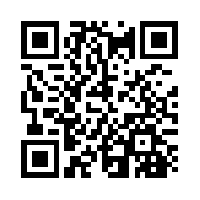 Link: https://www.youtube.com/watch?v=8ccdWw9YcyIResponde según lo observado en el video¿Qué letra aparece en el video?Recuerdas como suena la letra¿Puedes hacer su sonido con las vocales, a, e, i, o y u?Nombra alguna de las palabras que aparecieron en el videoEscribe dentro del recuadro con letra clara y legible letra M en mayúscula y en minúscula¡Ten siempre presente lo que viste en el video, si es necesario vuelve a observar el video!Actividad 2:Observa con atención las palabras del recuadro y lee una por una.Encierra con un lápiz de tu color favorito todas las palabras que comiencen con la letra M.Lee cada una de las palabras en voz alta.¡Ten cuidado y lee cada una de las palabras!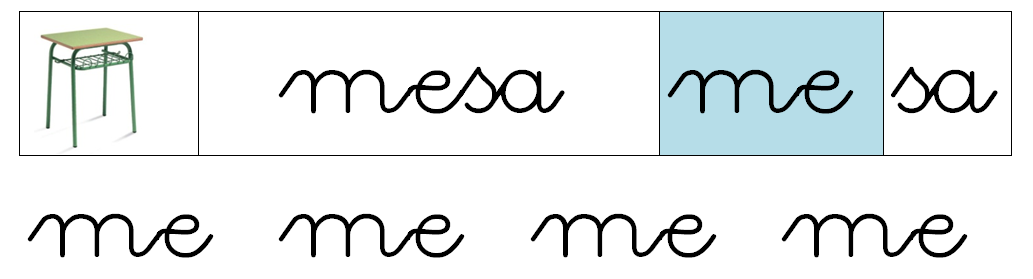 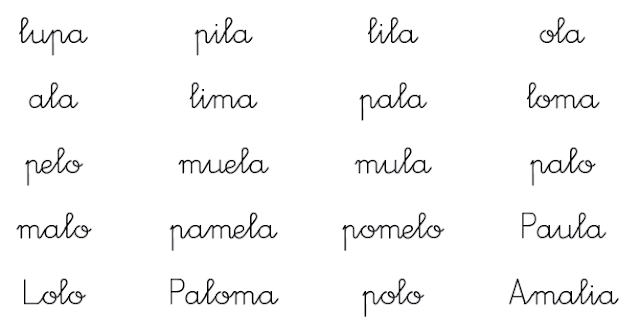 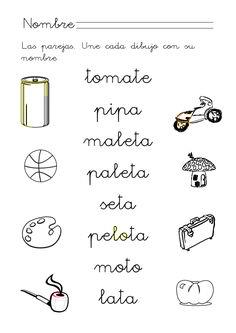 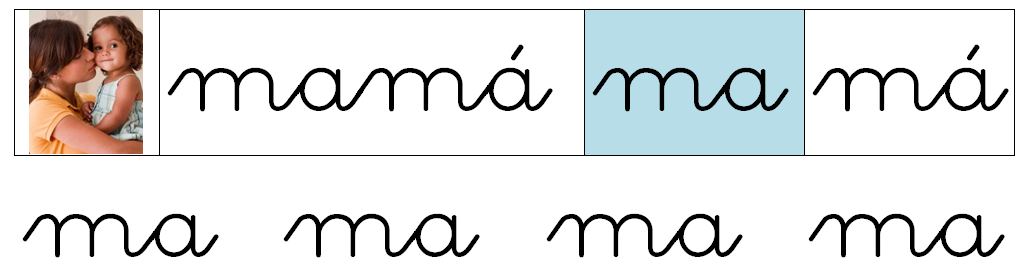 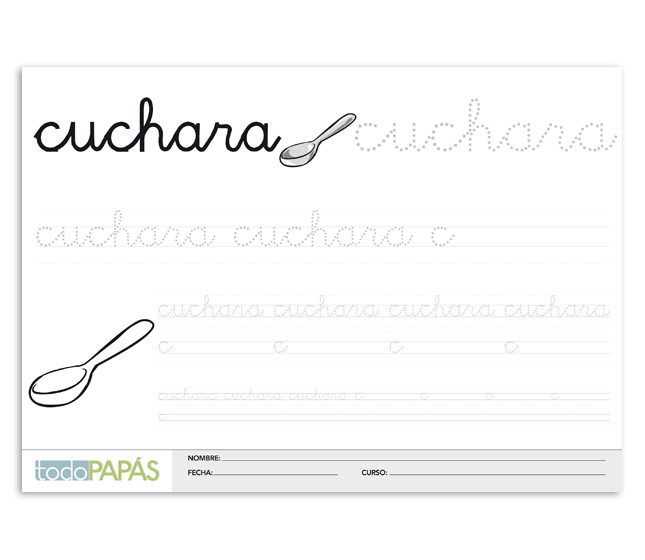 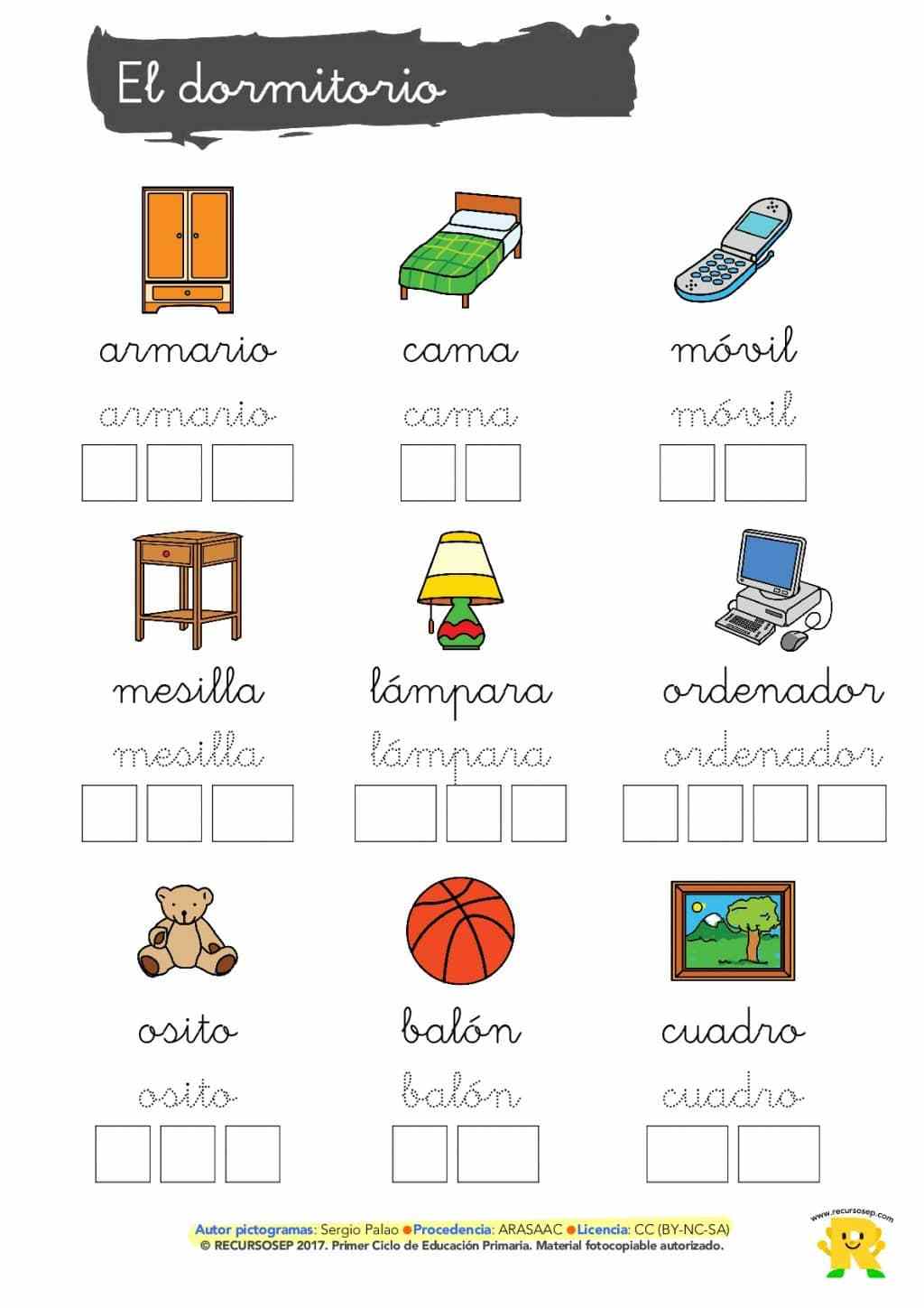 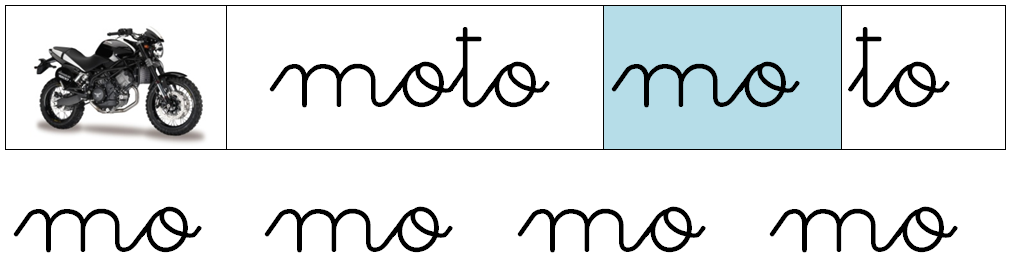 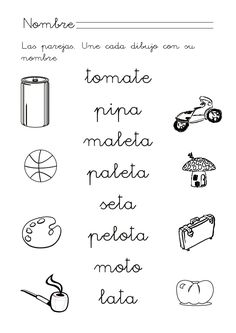 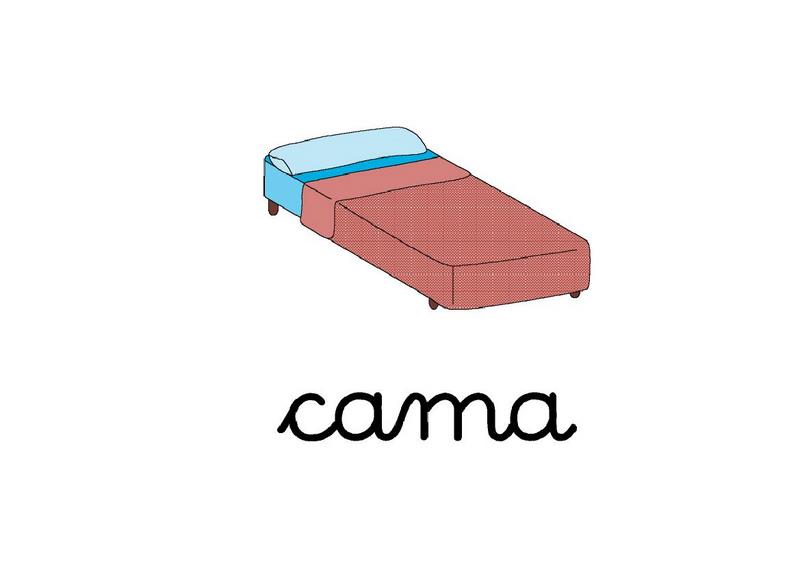 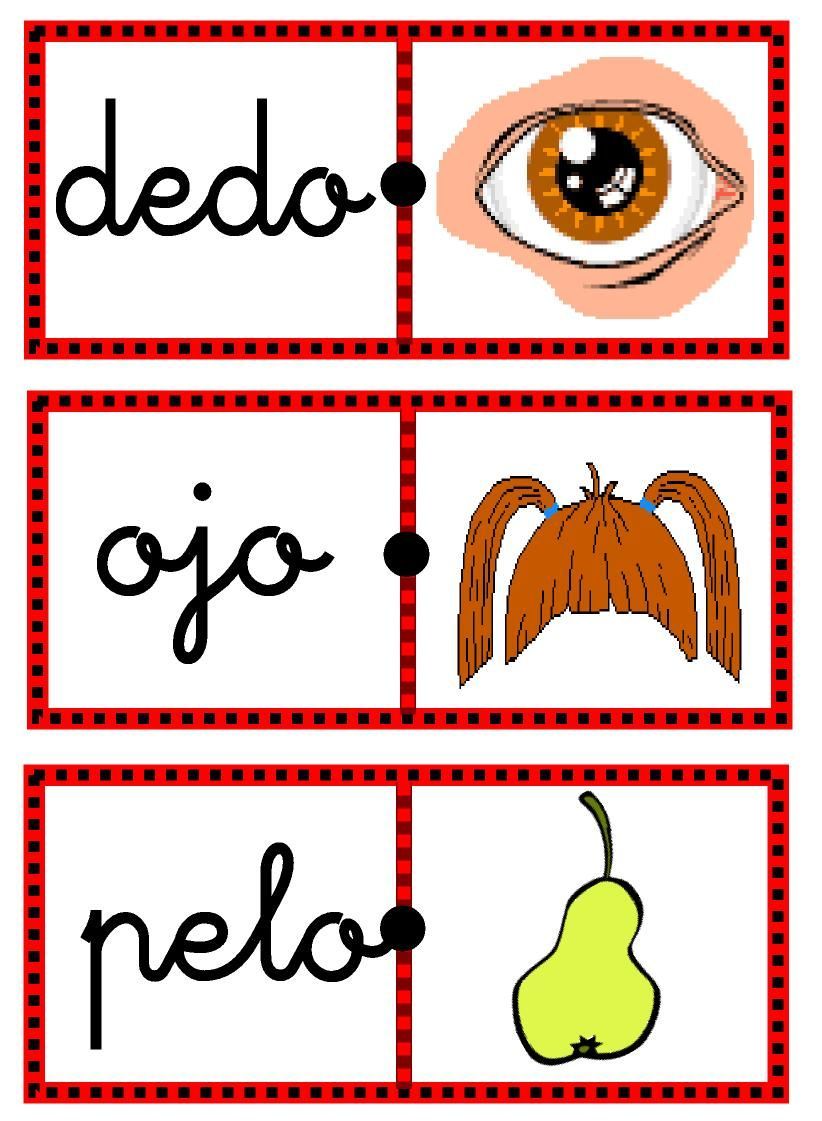 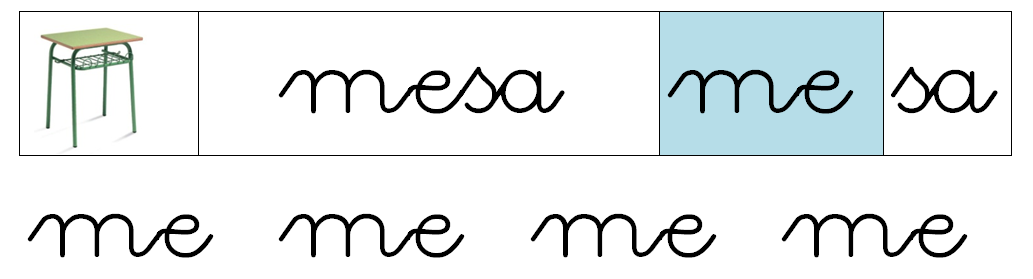 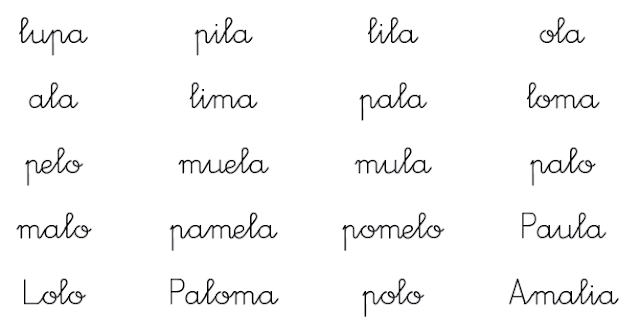 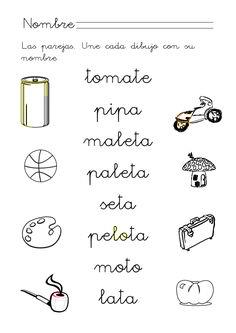 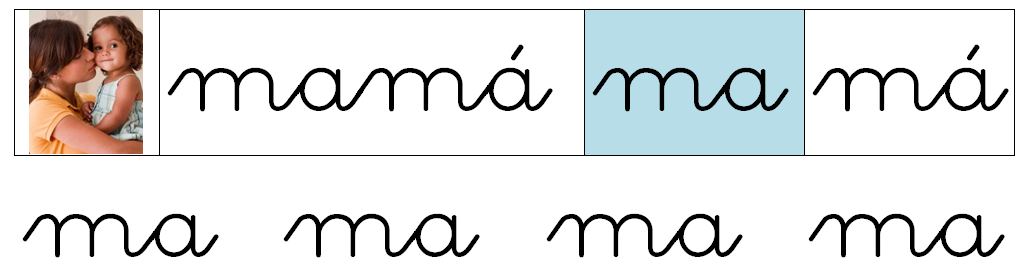 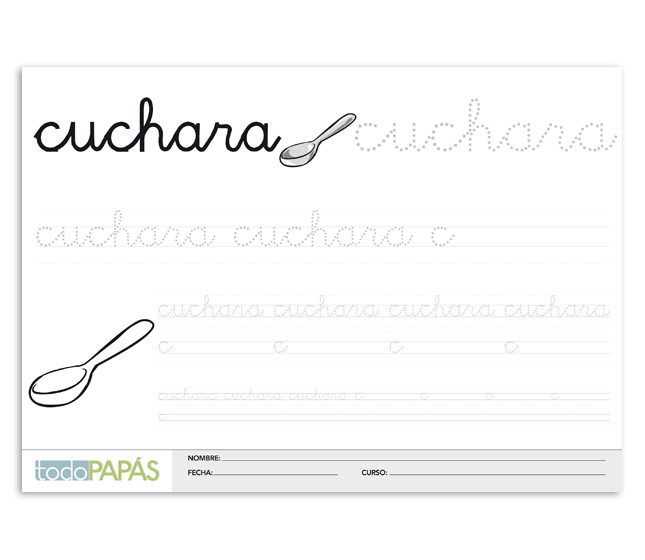 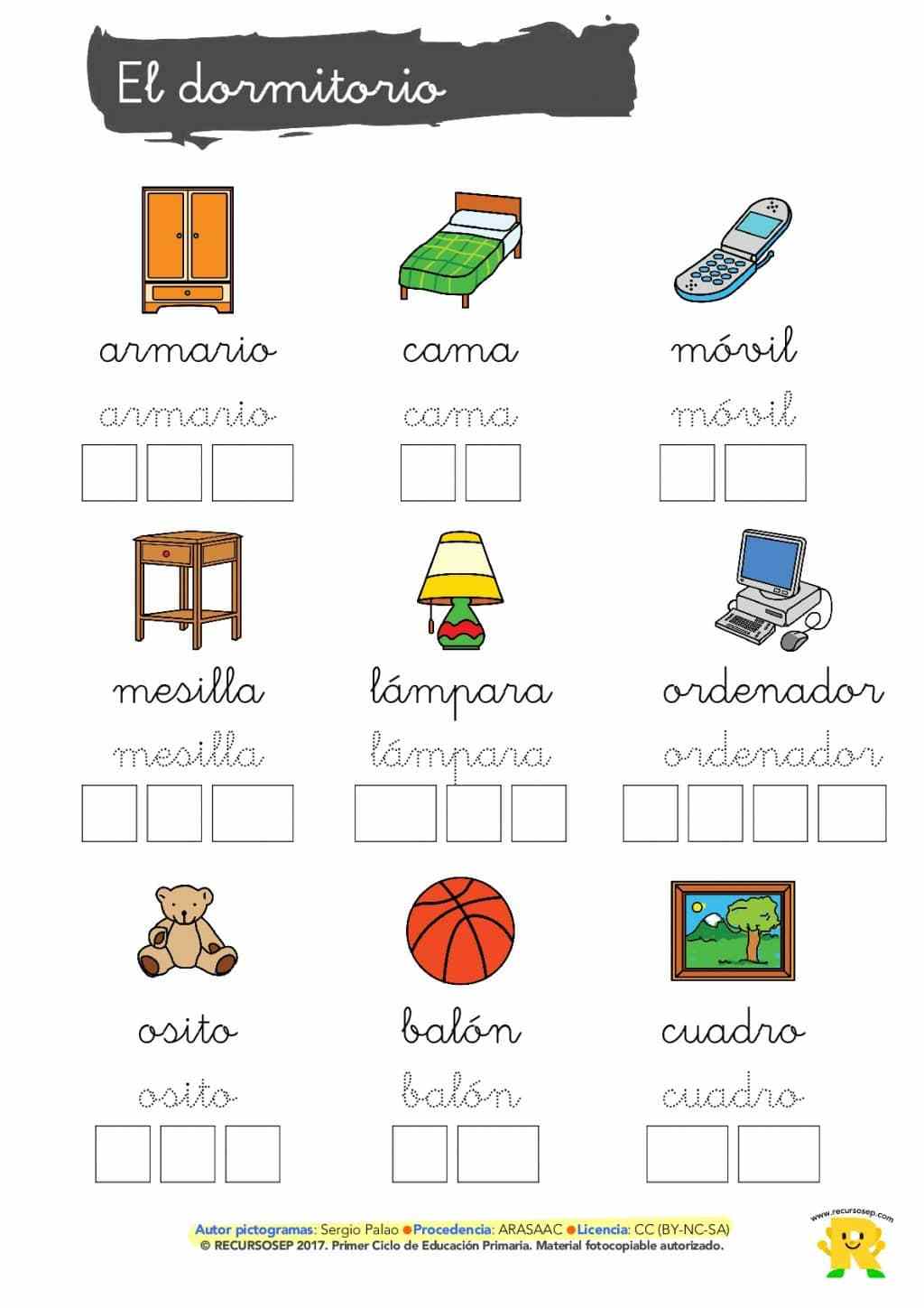 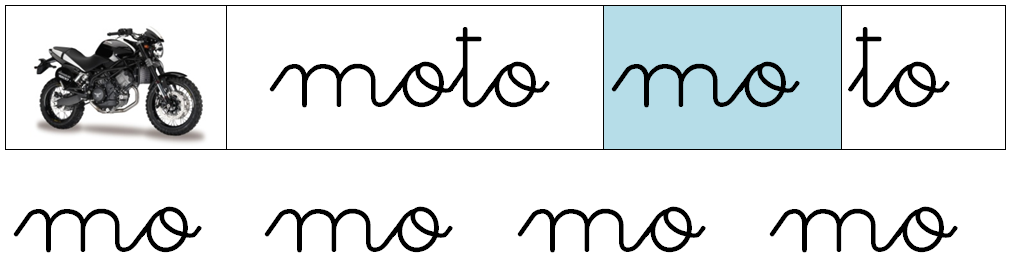 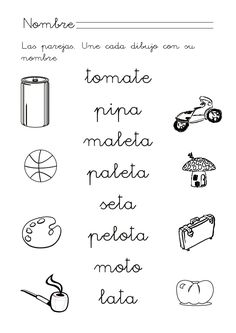 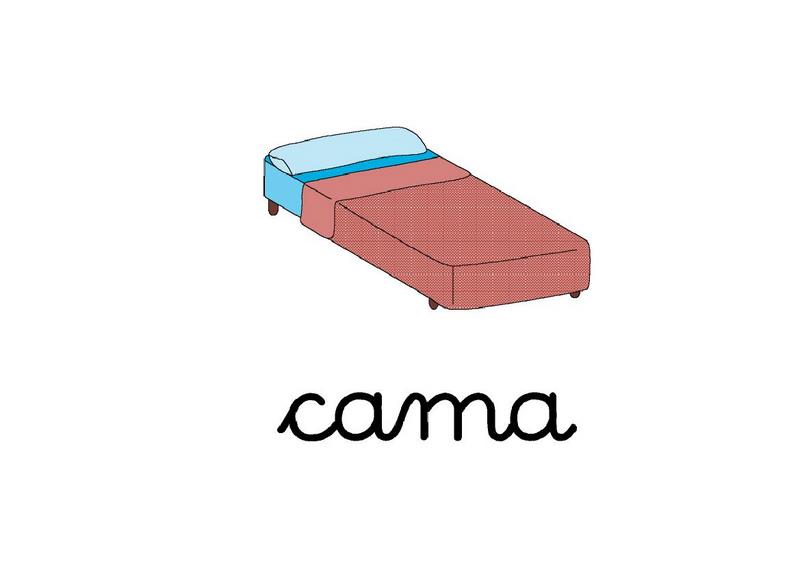 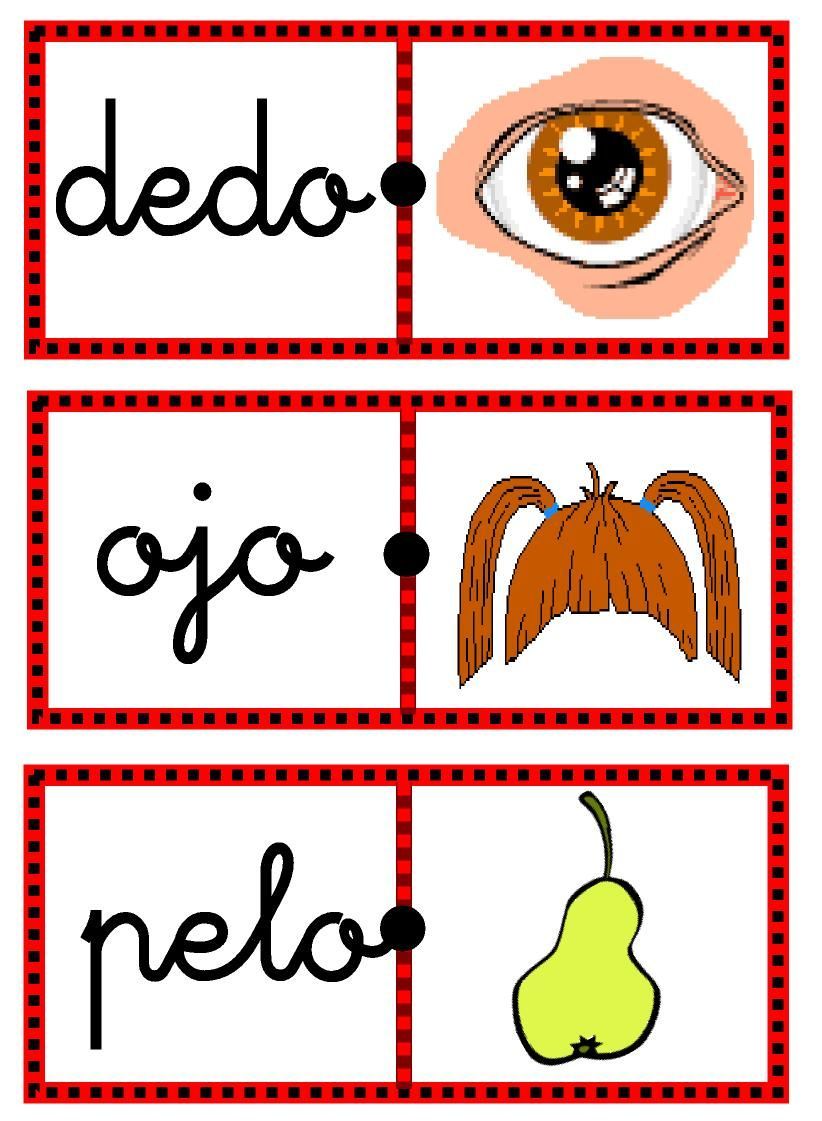 Actividad 3:Escribe palabras que conozcan que comiencen con sílabas ma, me mi mo y mu.¡Observa el primer ejemplo y luego comienza tú!Autoevaluación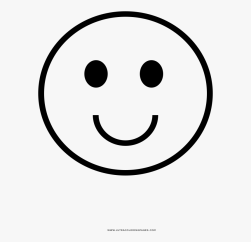 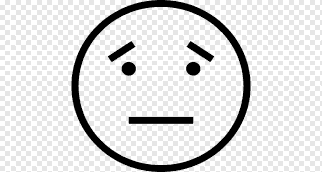 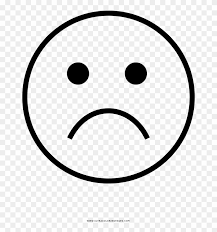 ¡Lee con mucha atención!MaMeMiMoMuMariposaMesaMielMotoMurciélagoIndicadoresLo logré (color verde)Necesite ayuda, pero lo logré (color amarillo)No lo logré(color rojo)Realice sonido de la letra M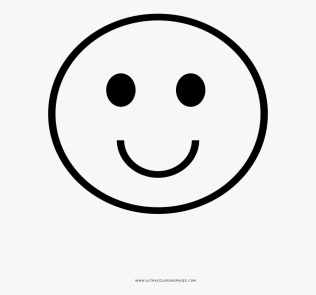 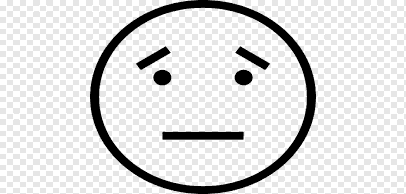 Nombré palabras que comienzan con la letra M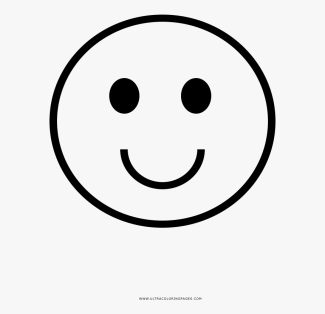 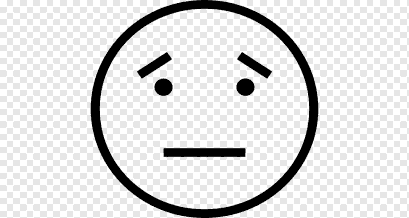 Leí cada una de las palabras del recuadro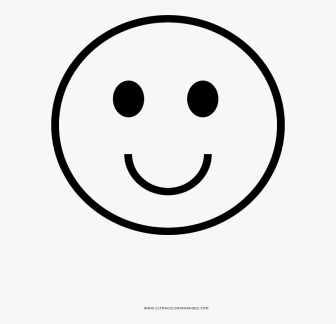 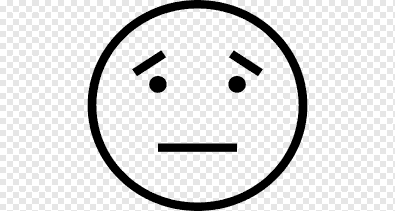 Escribí palabras que comienzan con la sílaba ma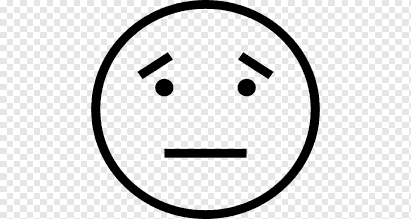 Escribí palabras que comienzan con la sílaba me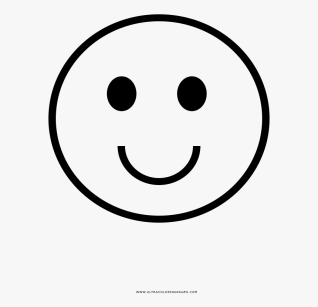 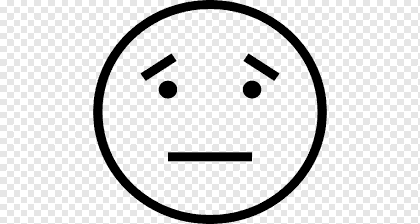 Escribí palabras que comienzan con la sílaba miEscribí palabras que comienzan con la sílaba moEscribí palabras que comienzan con la sílaba muLeí cada palabra en voz alta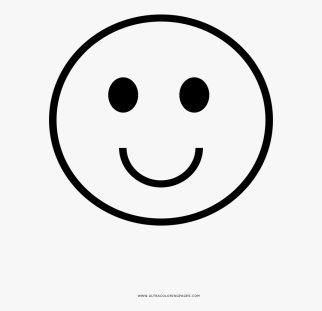 